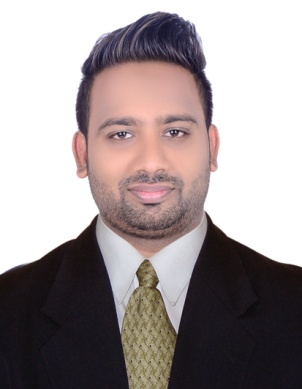 Mansoor                                                                                                                                                    Bur Dubai , Dubai, U.A.E                                                                                                                                              E-Mail : mansoor.374008@2freemail.com Visa Status : On Visit Visa from 30.09.2017_________________________________________________________________________________________                                                                                             Front Office -ExecutiveProfessional Summary: Dedicated , hard working and knowledgeable  Front office Executive  having more than 5 Years of  extensive experience in the hospitality sector in streamlining Front desk/office, Administration, Guest Service, Night Auditing, Supervision, Cash Handling, Customer Service, Room division, Room Reservation, Room Inspection, Ensuring Staff grooming & handling special guests Request  and Conflict resolution.                                                              Skills and AbilitiesAdaptability.Professional & Friendly Services to all customers.Staff  ManagementOrganization skills.Front office operationsAdministrationGuest Service/RelationsProfessional  Experience:M/s Star Suites – Mumbai                                                                                                  July 2014 – Sept 2017Managed By: Jaideep Exhibitors & Hotels Pvt. Ltd. Mumbai Senior Front Office Executive: 
                       Roles and Responsibilities:-Ensuring all employees are properly trained and knowledgeable to provide excellent guest  service.Prepared daily cash log and night audit report.Ensure payment for all reservations made through electronic channels.Resolving complaints from guests regarding reservation and other related matter.Promote  hotel services and facilities.Resolving queries , questions  pertaining to hotel rates, promotions , room availability.Responsible for tracking , updating hotel information for new or existing hotels in the sector.Performed  duties of  Revenue and Reservation Manager.Complies with hotel safety, health and hygiene policy.Perform any other duties as assigned by management.Oversaw the daily activities of the property as a duty manager.Achievements:Created a business link opportunities in companies like  BBC , Endemol , Wizcraft.Handled 350 + guests check in  in my shift.Handled guests  of Indian National TV shows  such as  Indian Idol , India Got Talent, Dance India Dance , Saregamapa.Mansoor                                                                                                               Page 2.                                                                                                                                                                                                                                                                                    Professional  Experience ( continued )                        __________________________________________________________________________________________M/s Star Suites – Mumbai                                                                                                 April 2012 – June 2014Managed By: Jaideep Exhibitors & Hotels Pvt. Ltd. MumbaiFront Office Executive :         Roles and Responsibilities:-Greet and welcome all guests .Maintained optimal room position & occupancy to generate maximum revenue.Performed check  in and check out activities of  guests during my shift.Coordinated with travel agents and sales offices in connection with guest reservation.Handled guest complaints and request in professional manner.Prepared night audit, daily occupancy and variance  reports.Notify housekeeping dept. off all early check in , check outs , requests.Performed other duties as requested by management.Maintain the cleanliness and neatness of the front desk area at all times.Monitor office supplies and place necessary orders as required.Maintain and keep updated records and files.Achievements:Handled and arranged accommodation for guests in overbooked situations.Handled 350+ guests check in and check out. _________________________________________________________________________________________Academics:Masters in Business Administration ( MBA- Finance )  -  ITM - Mumbai                                            2015 - 2017                             Masters in Commerce ( M.COM )                                  -  Mumbai University.                                    2012 - 2014Bachelor of Management Studies ( BMS )                      -  Mumbai University                                    2009 - 2011________________________________________________________________________________________Other Accomplishments:Diploma in Fire & Safety.Arabic Beginners Course.________________________________________________________________________________________IT Skills:Well versed with Windows MS Office, ( Word , Excel , Adv. Excel , Power Point ) & Internet Application.________________________________________________________________________________________Personal Details & Languages Known :Age  - 26 Years.                                                                             English  - Fluent ( speaking ,reading, writing ).Gender - Male .                                                                              Arabic -   Beginner ( Speaking ).Nationality - Indian.                                                                       .      